В Ташкенте состоится масштабная встреча российских и узбекских предпринимателей13 июля 2017 - 13:43Версия для печати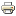 26 сентября в Ташкенте (Республика Узбекистан) состоится II Узбекско-Российский деловой форум. Активное участие в его подготовке принимает Южно-Уральская торгово-промышленная палата, президент которой Федор Дегтярев возглавляет Российско-Узбекский деловой совет, сообщает пресс-служба палаты.Руководитель челябинской палаты после своего назначения в июне 2016 года на пост председателя РУДС выступил инициатором проведения данного делового форума. Первый форум состоялся в октябре 2016 года в Ташкенте. В рамках деловой программы мероприятия прошло порядка 100 двусторонних встреч и переговоров предпринимателей, был подписан ряд контрактов о создании совместных машиностроительных производств, организации поставок металлургической продукции и оборудования. Организованная биржа контактов получила высокую оценку со стороны бизнеса, что послужило принятию решения о проведении форума на ежегодной основе.Хороший пример развития межрегионального сотрудничества России и Узбекистана демонстрирует Южный Урал. В настоящее время более 100 компаний Челябинской области поддерживают деловые связи с узбекскими партнерами. Примечательно, что Челябинская область по товарообороту с Узбекистаном занимает третье место среди российских регионов после Москвы и Санкт-Петербурга.«Примером укрепления делового климата и доверия между нашими странами может служить решение высшего руководства Республики Узбекистан о взятии под личный контроль выполнение двусторонних соглашений и договоренностей о расширении сотрудничества с Россией», – отмечает президент ЮУТПП, председатель Российско-Узбекского делового совета Федор Дегтярев.Главная тема II Узбекско-Российского делового форума – «Новые горизонты сотрудничества». К участию приглашены представители Государственной Думы РФ, министерства промышленности и торговли РФ, министерства экономического развития и МИД РФ. Такое же высокое представительство ожидается и с узбекской стороны.Формированием российской деловой делегации занимается центр внешнеэкономической деятельности Южно-Уральской торгово-промышленной палаты. Заявки на участие в мероприятии принимаются до 1 сентября 2017 года по тел.: (351) 263-24-64, 265-39-77, 265-58-15, e-mail: ves@tpp74.ru.Поделиться…http://pravmin74.ru/novosti/v-tashkente-sostoitsya-masshtabnaya-vstrecha-rossiyskih-i-uzbekskih-predprinimateley-39785